WEST BENGAL PROFESSIONAL FISHERIES GRADUATES′ ASSOCIATION(WBPFGA)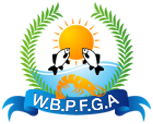 (West Bengal Societies Registration Act XXVI of 1961 No.39377 of 2006-07)FACULTY OF FISHERY SCIENCES 5, BUDHERHAT ROAD, CHALKGARIA, KOLKATA-700094Date: 17.12.16       Place: Meenbhaban,  N 24 PgsDistrict Committee of N 24 Pgs DistrictSri Amit Sarkar – PresidentSri Chamak Mazumdar – SecretarySri Saikat Das– TreasurerSri Sandipan Bhadra– CEC Member 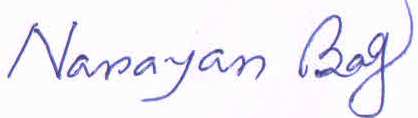                 (Dr. Narayan Bag)                President, WBPFGA